Итоги проведения комитетом финансов Ленинградской области мониторинга эффективности  использования субсидий из областного бюджета Ленинградской области муниципальными образованиями Ленинградской области за 2021 годВ соответствии с приказом комитета финансов Ленинградской области от 26.02.2018 № 18-02/01-20-19 "О порядке проведения мониторинга эффективности использования субсидий из областного бюджета Ленинградской области муниципальными образованиями Ленинградской области" осуществлен мониторинг эффективности использования субсидий из областного бюджета Ленинградской области муниципальными образованиями Ленинградской области за 2021 год (далее – Мониторинг, субсидии, муниципальные образования).Мониторинг проведен на основе данных годового отчета об исполнении областного бюджета Ленинградской области (далее – областной бюджет) за 2021 год и представленной главными распорядителями средств областного бюджета Ленинградской области (далее – ГРБС) информации в программном комплексе Свод-СМАРТ.Предоставление субсидий в 2021 году осуществлялось 16 ГРБС в рамках реализации 13 государственных программ Ленинградской области.По числу предоставленных субсидий лидируют 3 ГРБС:  комитет общего и профессионального образования Ленинградской области  - 20 субсидий, комитет по строительству Ленинградской области – 18 субсидий, комитет по топливно-энергетическому комплексу Ленинградской области - 9 субсидий.Итоги исполнения расходов, осуществляемых муниципальными образованиями за счет средств субсидий, следующие:Фактическое расходование муниципальными образованиями средств субсидий в целом за 2021 год составило 19 097,5 млн. рублей или 90,5 % от предусмотренного в областном бюджете объеме и уменьшилось по сравнению с 2020 годом (в 2020 году – 91,3%).С 2020 года действует обязательная норма о перечислении бюджетам муниципальных образований субсидий в пределах суммы, необходимой для оплаты денежных обязательств по расходам муниципального образования, источником финансового обеспечения которых являются субсидии, благодаря которой процент фактически израсходованных муниципальными образованиями средств субсидий достиг 99,9% от объема фактически перечисленных в муниципальные образования средств (в 2020 году 99,8%, в 2019 году 93%).Из 16 ГРБС только по 2 ГРБС предусмотренные средства субсидий израсходованы муниципальными образованиями в полном объеме (комитет по природным ресурсам Ленинградской области и комитет по местному самоуправлению, межнациональным и межконфессиональным отношениям Ленинградской области).Неизрасходованный остаток средств субсидий менее 4% наблюдается по 5 ГРБС (комитет по агропромышленному и рыбохозяйственному комплексу Ленинградской области, комитет Ленинградской области по обращению с отходами, комитет по развитию малого, среднего бизнеса и потребительского рынка Ленинградской области, комитет финансов Ленинградской области, комитет по социальной защите населения Ленинградской области).Израсходовано от 90% до 96% средств субсидий по 5 ГРБС (комитет по культуре и туризму Ленинградской области, комитет по топливно-энергетическому комплексу Ленинградской области, комитет по строительству Ленинградской области, комитет по жилищно-коммунальному хозяйству Ленинградской области, комитет по молодежной политике Ленинградской области).Израсходовано менее 90% средств субсидий по 4 ГРБС (комитет по дорожному хозяйству Ленинградской области, комитет общего и профессионального образования Ленинградской области, Ленинградский областной комитет по управлению государственным имуществом, комитет по физической культуре и спорту Ленинградской области). Самое низкое расходование средств субсидий муниципальными образованиями сложилось по Ленинградскому областному комитету по управлению государственным имуществом (60,1%). В зависимости от доли фактически израсходованных средств к предусмотренным в областном бюджете за 2021 год в сравнении с 2020 годом ГРБС сгруппированы следующим образом:Доля достигнутых муниципальными образованиями значений результатов использования субсидии в разрезе ГРБС следующая:По субсидиям 4 ГРБС (комитет по природным ресурсам Ленинградской области, комитет по развитию малого, среднего бизнеса и потребительского рынка Ленинградской области, комитет по местному самоуправлению, межнациональным и межконфессиональным отношениям Ленинградской области, комитет по молодежной политике Ленинградской области) все значения результатов использования субсидий муниципальными образованиями достигнуты.Самая низкая доля достигнутых значений результатов использования субсидий в 2021 году, как и в 2020 году, у Ленинградского областного комитета по управлению государственным имуществом.При этом, при сопоставлении доли израсходованных средств областного бюджета и достигнутых результатов использования субсидий установлено:по комитету по молодежной политике Ленинградской области и комитету по развитию малого, среднего бизнеса и потребительского рынка Ленинградской области муниципальными образованиями достигнуты в полном объеме установленные значения результатов использования субсидий при наличии неизрасходованных средств областного бюджета (0,2% и 5,1% соответственно); по комитету общего и профессионального образования Ленинградской области муниципальными образованиями уровень достигнутых значений результатов использования субсидий высокий (96,8%) при наличии неизрасходованных средств областного бюджета в размере 18,8% (в 2020 году в полном объеме достигнуты установленные значения результатов использования субсидий при наличии неизрасходованных средств областного бюджета в размере 26,15). Объем средств, подлежащий возврату в областной бюджет в связи с недостижением муниципальными образованиями значений результатов использования субсидий (штрафов) представлен в следующей таблице:В разрезе территорий муниципальных районов и городского округа штрафы в связи с недостижением значений результатов использования субсидии начислены:По итогам 2021 года, как и в 2020 году, значения результатов использования субсидий достигнуты в полном объеме муниципальными образованиями Киришского муниципального района (в 2020 году - Киришского муниципального района и Сосновоборским городским округом, в 2019 году - Гатчинского и Тихвинского муниципальных районов, в 2018 году - Волховского, Сланцевского, Тихвинского муниципального районов).Наибольшая сумма штрафов начислена по муниципальному образованию Подпорожский муниципальный район (18,59% от общей суммы начисленных штрафов), за недостижение значений результатов использования субсидий, предоставленных комитетом по строительству Ленинградской области, в том числе:на строительство, реконструкцию и приобретение объектов для организации дошкольного образования - 10 525,59 тыс. рублей;на строительство (реконструкцию) объектов транспортной инфраструктуры, включая их проектирование - 1 394,99 тыс. рублей.По итогам рассмотрения заключений ГРБС о причинах недостижения значений результатов использования субсидий за 2021 год и о целесообразности продления срока их достижения документы, подтверждающие обстоятельства непреодолимой силы, препятствующие достижению значений результатов использования субсидии, в комитет финансов не предоставлялись, в связи с чем правовой акт Правительства Ленинградской области об освобождении муниципального образования от мер ответственности и (или) продлении срока достижения значений результатов использования субсидии, не разрабатывался.Объемы начисленных штрафов по муниципальным образованиям в разрезе ГРБС представлены в Приложении 1.Итоги соблюдения муниципальными образованиями фактической доли расходов местного бюджета на финансирование обязательств, софинансируемых за счет субсидии в 2021 году, следующие:Доля софинансирования соблюдена муниципальными образованиями только по субсидиям 5 ГРБС. Это комитет по молодежной политике Ленинградской области, комитет по природным ресурсам Ленинградской области, комитет по агропромышленному и рыбохозяйственному комплексу Ленинградской области, Ленинградский областной комитет по управлению государственным имуществом, комитет по физической культуре и спорту Ленинградской области.Сводная информация по муниципальным образованиям, которые допустили нарушения фактической доли расходов бюджета муниципального образования на финансирование обязательств, софинансируемых за счет субсидии из областного бюджета Ленинградской области, в разрезе ГРБС представлена в Приложении 2.Основные выводы (краткие итоги)Фактическое расходование муниципальными образованиями средств субсидий в целом за 2021 год составило19 097,5 тыс. рублей или 90,5 % от предусмотренного в областном бюджете объеме и уменьшилось по сравнению с 2020 годом (в 2020 году – 91,3%).Из 16 ГРБС только по 2 ГРБС предусмотренные средства субсидий израсходованы муниципальными образованиями в полном объеме (комитет по природным ресурсам Ленинградской области и комитет по местному самоуправлению, межнациональным и межконфессиональным отношениям Ленинградской области).В сравнении с 2020 годом улучшились показатели фактического расхода муниципальными образованиями субсидий по комитету Ленинградской области по обращению с отходами, комитету по топливно-энергетическому комплексу Ленинградской области, комитету по агропромышленному и рыбохозяйственному комплексу Ленинградской области, комитету по социальной защите населения Ленинградской области.Самое низкое расходование средств субсидий муниципальными образованиями сложилось по Ленинградскому областному комитету по управлению государственным имуществом (60,1). Процент фактически израсходованных муниципальными образованиями средств субсидий достиг 99,9% от объема фактически перечисленных в муниципальные образования средств, что является следствием установленной с 2020 года обязательной нормы о перечислении бюджетам муниципальных образований субсидий в пределах суммы, необходимой для оплаты денежных обязательств по расходам муниципального образования, источником финансового обеспечения которых являются субсидии.Из 16 ГРБС по субсидиям 4 ГРБС муниципальными образованиями достигнуты все значения результатов использования субсидий (комитет по природным ресурсам Ленинградской области, комитет по развитию малого, среднего бизнеса и потребительского рынка Ленинградской области, комитет по местному самоуправлению, межнациональным и межконфессиональным отношениям Ленинградской области, комитет по молодежной политике Ленинградской области).При сопоставлении доли израсходованных средств областного бюджета и достигнутых результатов использования субсидий установлено, что по 2 ГРБС (комитет по молодежной политике Ленинградской области, комитет по развитию малого, среднего бизнеса и потребительского рынка Ленинградской области) муниципальными образованиями достигнуты установленные значения результатов использования субсидий при наличии неизрасходованных в полном объеме средств областного бюджета.Объем средств, подлежащий возврату в областной бюджет в связи с недостижением муниципальными образованиями значений результатов использования субсидий, за 2021 год составляет 64 128,24 тыс. рублей, что в 2,6 раза больше чем в 2020 году.Как и за 2020 году, абсолютным лидером за 2021 год по начисленным штрафам является комитет по строительству Ленинградской области (за 2021 год начислено 27 303,42 тыс. рублей, что составляет 42,58% от общей суммы начисленных штрафов, за 2020 год начислено 24 517,81 тыс. рублей, что составляло 86,7% от общей суммы начисленных штрафов). В связи с несоблюдением муниципальными образованиями фактической доли расходов бюджета муниципального образования на финансирование обязательств, софинансируемых за счет субсидии из областного бюджета Ленинградской области объем средств подлежащий возврату в областной бюджет составляет 5 142,77 тыс. рублей, что в 9,3 раз больше чем в 2020 году. Наибольший объем средств (88,2% от общего объема), подлежащий возврату в областной бюджет, сложился у комитета по строительству Ленинградской области по субсидии на обеспечение устойчивого сокращения непригодного для проживания жилого фонда (4 517,7 тыс. рублей).В связи с отсутствием документально подтвержденных обстоятельств непреодолимой силы, препятствующих достижению значений результатов использования субсидии, правовой акт Правительства Ленинградской области об освобождении муниципального образования от мер ответственности и (или) продлении срока достижения значений результатов использования субсидии, не разрабатывался.Однако на основании служебных записок департамента отраслевого финансирования комитета финансов Ленинградской области от 31.03.2022 № 19-07/74 и от 27.04.2022 № 19-07/98 были внесены следующие изменения в итоги проведенного мониторинга эффективности использования субсидий:Комитет по строительству Ленинградской областиВ течение 2021 года вносились изменения в уровень софинансирования в соглашения на предоставление субсидии на строительство, реконструкцию, приобретение и пристрой объектов для организации общего образования (КЦСР 5220274450) и субсидии на строительство и реконструкцию объектов культуры Ленинградской области (КЦСР 5540574230). Финансирование осуществлялось в соответствии с действующими на определенный момент времени дополнительными соглашениями, в связи с чем уменьшен объем средств, подлежащий возврату в областной бюджет в связи с необеспечением установленной соглашением доли софинансирования, на 5 252,0 тыс. рублей.В связи с заключением с муниципальным образованием Тосненское городское поселение Тосненского района 2 соглашений (на каждый объект АИП) о предоставлении субсидии на реализацию мероприятий по строительству и реконструкции спортивных объектов (КЦСР 5430174050)	уменьшен объем средств, подлежащий возврату в областной бюджет в связи с недостижением значений результатов использования субсидии, на 532,6 тыс. рублей (1 соглашение было профинансированы и показатели недостигнуты, 1 соглашение - финансирование не осуществлялось). Комитет по дорожному хозяйству Ленинградской области 2.1. В связи с заключением с муниципальным образованием Рождественское сельское поселение Гатчинского муниципального района 2 соглашений (2 объекта c разными уровнями софинансирования) на предоставление субсидии на капитальный ремонт и ремонт автомобильных дорог общего пользования местного значения, имеющих приоритетный социально значимый характер (КЦСР 6220274200), уменьшен объем средств, подлежащий возврату в областной бюджет в связи с необеспечением установленной соглашением доли софинансирования, на 107,7 тыс. рублей (финансирование осуществлялось только по 1 объекту).3. Комитет по топливно-энергетическому комплексу Ленинградской области3.1. В связи с заключением с муниципальным образованием Кингисеппское городское поселение Кингисеппского муниципального района 3 соглашений (3 объекта c разными уровнями софинансирования) на предоставление субсидии на бюджетные инвестиции в объекты капитального строительства объектов газификации (в том числе проектно-изыскательские работы) собственности муниципальных образований (КЦСР 5730170200) уменьшен объем средств, подлежащий возврату в областной бюджет в связи с необеспечением установленной соглашением доли софинансирования, на 129,3 тыс. рублей.Таким образом, объем средств, подлежащий возврату в областной бюджет в связи:с недостижением значений результатов использования субсидий, уменьшен на
532,6 тыс. рублей; с необеспечением установленной соглашением доли софинансирования, уменьшен на 5 489,0 тыс. рублей.Наименование ГРБСКоличество предусмотренных субсидийКоличество МО получателей субсидийКомитет по дорожному хозяйству Ленинградской области4197Комитет общего и профессионального образования Ленинградской области2018Комитет по агропромышленному и рыбохозяйственному комплексу Ленинградской области3103Комитет Ленинградской области по обращению с отходами4106Ленинградский областной комитет по управлению государственным имуществом314Комитет по физической культуре и спорту Ленинградской области217Комитет по культуре и туризму Ленинградской области5188Комитет по природным ресурсам Ленинградской области15Комитет по топливно-энергетическому комплексу Ленинградской области9121Комитет по развитию малого, среднего бизнеса и потребительского рынка  Ленинградской области621Комитет по строительству Ленинградской области1892Комитет по жилищно-коммунальному хозяйству Ленинградской области684Комитет финансов Ленинградской области1165Комитет по социальной защите населения Ленинградской области118Комитет по местному самоуправлению, межнациональным и межконфессиональным отношениям Ленинградской области2185Комитет по молодежной политике Ленинградской области241ИТОГО87205Наименование ГРБСПредусмотрено в областном бюджете (тыс.руб.)Фактически перечислено в МО (тыс.руб.)Фактически израсходовано МО (тыс.руб.)% фактически израсходованных средств к предусмотренным в областном бюджетеКомитет по дорожному хозяйству Ленинградской области1 423 249,031 267 685,741 267 685,7489,1Комитет общего и профессионального образования Ленинградской области2 042 916,791 659 790,871 658 633,3881,2Комитет по агропромышленному и рыбохозяйственному комплексу Ленинградской области213 136,53208 893,65208 893,6598,0Комитет Ленинградской области по обращению с отходами328 608,23317 373,22317 373,2296,6Ленинградский областной комитет по управлению государственным имуществом4 480,602 692,282 692,2860,1Комитет по физической культуре и спорту Ленинградской области324 991,69226 437,64226 437,6469,7Комитет по культуре и туризму Ленинградской области959 006,51937 561,78917 665,3895,7Комитет по природным ресурсам Ленинградской области1 357,901 357,901 357,90100,0Комитет по топливно-энергетическому комплексу Ленинградской области1 741 791,271 630 349,011 630 349,0193,6Комитет по развитию малого, среднего бизнеса и потребительского рынка Ленинградской области147 520,17147 243,24147 243,2499,8Комитет по строительству Ленинградской области11 247 595,4010 127 752,2610 127 752,2690,0Комитет по жилищно-коммунальному хозяйству Ленинградской области1 617 193,971 540 799,911 540 799,9195,3Комитет финансов Ленинградской области507 686,95501 946,45498 182,9298,1Комитет по социальной защите населения Ленинградской области83 901,8983 672,7983 672,7999,7Комитет по местному самоуправлению, межнациональным и межконфессиональным отношениям Ленинградской области455 642,04455 495,12455 495,12100,0Комитет по молодежной политике Ленинградской области13 981,3013 272,7913 272,7994,9Итого:21 113 060,2719 122 324,6519 097 507,2390,5% фактически израсходованных средств к предусмотренным в областном бюджете2020 год2021 год96% и болееКомитет финансов Ленинградской областиКомитет финансов Ленинградской области96% и болееКомитет по природным ресурсам Ленинградской областиКомитет по природным ресурсам Ленинградской области96% и болееКомитет по развитию малого, среднего бизнеса и потребительского рынка Ленинградской областиКомитет по развитию малого, среднего бизнеса и потребительского рынка Ленинградской области96% и болееКомитет по местному самоуправлению, межнациональным и межконфессиональным отношениям Ленинградской областиКомитет по местному самоуправлению, межнациональным и межконфессиональным отношениям Ленинградской области96% и болееКомитет по социальной защите населения Ленинградской области96% и болееКомитет по агропромышленному и рыбохозяйственному комплексу Ленинградской области96% и болееКомитет Ленинградской области по обращению с отходами96% и болееКомитет по молодежной политике Ленинградской области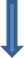 96% и болееКомитет по культуре и туризму Ленинградской областиот 90% до 96%Комитет по агропромышленному и рыбохозяйственному комплексу Ленинградской области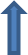 от 90% до 96%Комитет по социальной защите населения Ленинградской областиот 90% до 96%Комитет по строительству Ленинградской областиКомитет по строительству Ленинградской областиот 90% до 96%Комитет по жилищно-коммунальному хозяйству Ленинградской областиКомитет по жилищно-коммунальному хозяйству Ленинградской областиот 90% до 96%Комитет по культуре и туризму Ленинградской областиот 90% до 96%Комитет по молодежной политике Ленинградской областиот 90% до 96%Комитет по топливно-энергетическому комплексу Ленинградской областиот 90% до 96%Комитет по дорожному хозяйству Ленинградской областиот 90% до 96%Комитет по физической культуре и спорту Ленинградской областименее 90%Комитет по топливно-энергетическому комплексу Ленинградской областименее 90%Комитет Ленинградской области по обращению с отходамименее 90%Комитет общего и профессионального образования Ленинградской областиКомитет общего и профессионального образования Ленинградской областименее 90%Ленинградский областной комитет по управлению государственным имуществомЛенинградский областной комитет по управлению государственным имуществомменее 90%Комитет по дорожному хозяйству Ленинградской областименее 90%Комитет по физической культуре и спорту Ленинградской областиНаименование ГРБС% достижения значений результатов использования субсидии, в 2021 году% достижения значений результатов использования субсидии, в 2020 годуКомитет по природным ресурсам Ленинградской области100,00100,00Комитет по развитию малого, среднего бизнеса и потребительского рынка Ленинградской области100,00100,00Комитет по молодежной политике Ленинградской области100,00100,00Комитет по местному самоуправлению, межнациональным и межконфессиональным отношениям Ленинградской области100,0099,71Комитет по культуре и туризму Ленинградской области98,89100,00Комитет общего и профессионального образования Ленинградской области96,80100,00Комитет по топливно-энергетическому комплексу Ленинградской области95,8395,93Комитет финансов Ленинградской области95,7698,73Комитет Ленинградкой области по обращению с отходами94,7193,22Комитет по жилищно-коммунальному хозяйству Ленинградской области94,1294,47Комитет по агропромышленному и рыбохозяйственному комплексу Ленинградской области93,5086,14Комитет по строительству Ленинградской области90,8593,27Комитет по дорожному хозяйству Ленинградской области89,8091,00Комитет по социальной защите населения Ленинградской области88,89100,00Комитет по физической культуре и спорту Ленинградской области88,0097,44Ленинградский областной комитет по управлению государственным имуществом63,1666,67Наименование ГРБСДоля значений результатов использования субсидии, достигнутых в 2021 году, %% фактически израсходованных средств к предусмотренным в областном бюджетеКомитет по природным ресурсам Ленинградской области100,00100,0Комитет по местному самоуправлению, межнациональным и межконфессиональным отношениям Ленинградской области100,00100,0Комитет по развитию малого, среднего бизнеса и потребительского рынка Ленинградской области100,0099,8Комитет по молодежной политике Ленинградской области100,0094,9Комитет по культуре и туризму Ленинградской области98,8995,7Комитет общего и профессионального образования Ленинградской области96,8081,2Комитет по топливно-энергетическому комплексу Ленинградской области95,8393,6Комитет финансов Ленинградской области95,7698,1Комитет Ленинградкой области по обращению с отходами94,7196,6Комитет по жилищно-коммунальному хозяйству Ленинградской области94,1295,3Комитет по агропромышленному и рыбохозяйственному комплексу Ленинградской области93,5098,0Комитет по строительству Ленинградской области90,8590,0Комитет по дорожному хозяйству Ленинградской области89,8089,1Комитет по социальной защите населения Ленинградской области88,8999,7Комитет по физической культуре и спорту Ленинградской области88,0069,7Ленинградский областной комитет по управлению государственным имуществом63,1660,1Наименование ГРБСОбъем штрафов (тыс.руб.)Доля штрафов в общем объеме фактически израсходованных субсидий, %Количество начисленных штрафовКоличество МО, которым начислены штрафыКоличество субсидий, по которым начислены штрафыКомитет по строительству Ленинградской области27 303,4242,5820197Комитет по дорожному хозяйству Ленинградской области14 039,5821,8922193Комитет общего и профессионального образования Ленинградской области12 278,3819,15554Комитет по физической культуре и спорту Ленинградской области3 222,145,02441Комитет по культуре и туризму Ленинградской области2 231,103,48221Комитет по жилищно-коммунальному хозяйству Ленинградской области1 819,502,84443Комитет по топливно-энергетическому комплексу Ленинградской области1 407,662,20442Комитет Ленинградской области по обращению с отходами1 139,991,78772Комитет финансов Ленинградской области433,710,68661Комитет по агропромышленному и рыбохозяйственному комплексу Ленинградской области206,660,32662Ленинградский областной комитет по управлению государственным имуществом25,430,04222Комитет по социальной защите населения Ленинградской области20,670,03221Итог:64 128,24100,00846129Наименование муниципального районаКоличество муниципальных образований, включая МРКоличество МО, которым начислены штрафыНачисленные штрафы, тыс. руб.Доля в общем объеме начисленных штрафов, %Киришский муниципальный район700,000,00Кингисеппский муниципальный район12325,370,04Сланцевский муниципальный район8153,490,08Волосовский муниципальный район8285,120,13Сосновоборский городской округ11100,200,16Тихвинский муниципальный район103713,051,11Лужский муниципальный район1561 221,551,90Тосненский муниципальный район1431 950,943,04Бокситогорский муниципальный район852 037,323,18Лодейнопольский муниципальный район612 125,243,31Кировский муниципальный район1212 309,713,60Ломоносовский муниципальный район1673 500,295,46Волховский муниципальный район1633 741,875,83Выборгский муниципальный район1355 644,678,80Гатчинский муниципальный район1868 550,9113,33Приозерский муниципальный район1568 928,0213,92Всеволожский муниципальный район20711 219,9117,50Подпорожский муниципальный район6111 920,5718,59Общий итог20564 128,24100,00Наименование ГРБССумма расходов в результате отклонений от установленной доли софинансирования муниципальными образованиями  (тыс. руб.)Количество субсидий, по которым выявлено отклонениеКоличество муниципальных образований, по которым выявлено отклонениеКомитет по молодежной политике Ленинградской области0,0000Комитет по природным ресурсам Ленинградской области0,0000Комитет по агропромышленному и рыбохозяйственному комплексу Ленинградской области0,0000Ленинградский областной комитет по управлению государственным имуществом0,0000Комитет по физической культуре и спорту Ленинградской области0,0000Комитет по местному самоуправлению, межнациональным и межконфессиональным отношениям Ленинградской области0,00001011Комитет по развитию малого, среднего бизнеса и потребительского рынка Ленинградской области0,00001011Комитет по социальной защите населения Ленинградской области0,00001011Комитет по культуре и туризму Ленинградской области0,00002012Комитет по дорожному хозяйству Ленинградской области0,00003022Комитет по жилищно-коммунальному хозяйству Ленинградской области0,00147046Комитет общего и профессионального образования Ленинградской области0,00680057Комитет финансов Ленинградской области0,00764016Комитет Ленинградской области по обращению с отходами0,028723Комитет по топливно-энергетическому комплексу Ленинградской области606,180311Комитет по строительству Ленинградской области4 536,54815Общий итог5 142,772941